 Huawei PCN UC&C-20140001 华为产品部件条码标签设计变更文档变更记录关键术语表摘要此变更通知针对部件实物上粘贴的条码标签，涉及产品的单板、模块、总装机柜、线缆、结构件等。为更好地执行部件管理业务，参照国际标准，在部件条码标签中，增加了Item number，Item revision，制造商代码，原产国及二维条码等内容，调整了Serial number格式。	主要参考的国际标准：	ISO/IEC 15418 GS1 application identifiers and ASC MH 10 data identifiers and maintenance	ISO/IEC 15459 Unique Identifiers	ISO/IEC 15434 Syntax for High-capacity automatic data capture (ADC) media     ISO/IEC 16022 Automatic identification and data capture techniques — Data Matrix bar code从2014年6月份开始，华为公司将逐批启用新的条码标签，包括对新增部件和历史部件都进行切换,其中接近生命周期后期的部件，华为公司不切换新标签。PCN基本信息变更原因为了更好满足客户需求，更加符合国际标准，对单板、模块、总装机柜、线缆、结构件等产品部件使用新的标签格式。受影响的系统和产品参见第6部分产品工程编码更改从2014年6月份开始，华为公司将逐批启用新的条码标签，包括对新增部件和历史部件都进行切换,其中接近生命周期后期的部件，华为公司不切换新标签。更改描述7.1 条码标签的变更7.1.1 单板、模块、总装机柜标签变更7.1.2 线缆标签的变更7.1.3 结构件标签的变更变更影响1. 新增二维条码信息需使用二维码扫描设备读取，一维条码仍然保留，保证客户可以使用原有扫描设备。2. 新标签包含更多信息，且符合国际标准，便于客户对模块的了解和资产管理。3. 由于更改后的一维码精度提高，对客户存量管理可能存在影响。4. 通常情况下，Item revision（在电子标签中对应IssueNumber字段的值）的数字位升级，根据业界规则不发PCN通知客户。5. 对Serial number有解析的客户需注意：长度超过8位的Item number使用12位Serial number新格式，如客户原来对Serial number有解析，需要增加一种新的识别类型。原8位Item number的Serial number格式，不会随二维码的切换有变化，对客户无影响。 涉及的其他系统无兼容性说明部分兼容，详细参见本文第7部分。更改影响影响的文档无相关联的更改无建议客户动作由于二维码比一维码表达了更多的部件管理信息，更符合相应的国际规范要求，因此建议客户在业务中支持二维码的应用。附件无备注若有疑问请联系华为当地销售代表或技术服务人员。版本变更原因日期Rev: 01初次发布2014-3-24术语描述定义PCNProduct Change Notice 产品变更通知 Barcode label条码标签贴于部件的外表面，用于传递部件相关管理信息的纸质小条。Item number部件编码部件的识别码。华为公司的Item编码长度为8位到17位，由字母、数字和符号“-”、“=”等组成。也称Part number，可简写为PN。Item revision部件版本同一个Item编码有不同的版本。目前其格式为：“一位字母+两位数字”。当部件仅发生不影响功能的内部变更时升级数字版本，如从A01版本升级到A02版本；A01与A02可以相互替代。当部件功能增强时升级字母版本，如从A02版本升级到B01版本，B01版本可以单向替代A02版本。Doc version图纸版本应用于结构件和线缆，部件加工时所用图纸的版本。部件启用Item revision管理后，条码中不再包含图纸版本信息。Serial number序列号部件的每一个实体的识别编码，每一个实体的序列号是唯一的，用于售后确定维保时间等业务。可简写为SN。Model型号部件的简称。为一字母数字混排的字符串。RoHSRoHS属性部件的环保信息：Y：符合RoHS5标准，未标有铅无铅。Y1，Y3：符合RoHS5标准，含铅。Y2：符合RoHS6标准，无铅。Country of origin原产国部件的原产国信息。Manufacturer identifier制造商标识华为向国际组织EDIFICE申请的制造商信息，固定为LEHWT。1D code一维条码包含Serial number信息，一维条码符合ISO/IEC 15417 Code128规范。用于条码扫描业务。保留一维条码是便于业务平滑过渡。2D code二维条码包含Serial number、Item number、Item revision、Manufacturer identifier等信息，个别空间较小的条码不含Manufacturer identifier信息。符合ISO16022 -Data Matrix规范。用于条码扫描业务。是对一维条码的优化。FRU现场可更换单元现场可更换单元。E-label电子标签对有源FRU提供可读取的电子标签信息。条码标签中的主要内容会同时记录在电子标签中。由于要保证与电子标签历史版本兼容，电子标签中部分内容的字段名会与实物标签的字段名不一致。PCN编号PCN编号PCN编号UC&C-20140001供应商信息供应商信息供应商信息华为技术有限公司PCN版本PCN版本PCN版本Rev: 01PCN分类PCN分类PCN分类D里程碑点发布日期PCN文档正式发布日期2014年3月24里程碑点执行日期新单板/部件可见日期/新变更可见日期参考本文第5、6部分里程碑点终止销售日期/停止接单日期被切换硬件停止接单日期NA里程碑点终止服务日期对于被切换硬件，此日期后停止提供服务NA老标签（样例）新标签（样例）图示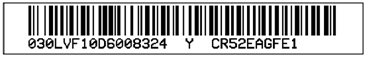 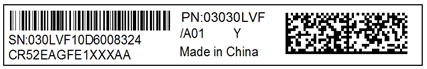 尺寸原主流尺寸有42*6mm、48*6mm两种。主流尺寸有42*6mm、48*6mm两种，标签格式相同。特殊尺寸有18*6mm，10*6mm两种。文本信息示例Serial number：030LVF10D60083241）电子标签中对应字段名为BarCode。2）长度有16位 和20位两种。Serial number：030LVF10D60083241）电子标签中对应字段名为BarCode。2）长度有12位、16位、20位三种，其中新增的12位长度仅在Item number超过8位时使用。原16位、20位Serial number的规则保持不变。3）前面加先导符‘SN:’。文本信息示例RoHS代码：YRoHS代码：Y位置变化。文本信息示例型号（Model）：CR52EAGFE1型号（Model）：CR52EAGFE1位置变化。文本信息示例④ 无Item number：03030LVF1）新增文字信息。2）电子标签中对应字段名为Item。3）8到17位，全格式为“XXXXXXXXXXXX-XXX=“或“XXXXXXXXXX-XXXXX=”，X表示字母和数字。带“-XXX”符号的编码（如：03030LVF-001）表示在次要属性上与不带“-XXX”编码（如：03030LVF）略有不同。4）如标签尚有空余打印空间，在前面加识别符 ‘PN:’5）Item number和Item revision之间用符号“/”区隔。文本信息示例⑤ 无Item revision: A011）新增文字信息2）电子标签中对应字段名为IssueNumber。3） Revision中的字母位升级表示功能变化；数字位升级表示制造变化。供应商内部原因引起的变更属于制造变化，这类变化符合以下几种条件：对客户的使用没有影响。部件参数值没有发生改变。产品功能和之前完全相同。通常数字位升级的变化，根据业界规则不发PCN通知客户。4） 长度为3到5位，5位长度为预留。对没有实施Revision管理的部件，Item revision为空。5）Item number和Item revision之间用”/”间隔。文本信息示例⑥ 无Country of origin:  Made in China新增原产国信息，符合一些国家贸易规则条码部分一维条码1）内容为Serial number信息，长度为16或20位。2） 条码格式CODE128B，精度6.6mil，条码高度3.5mm。1、一维条码内容为Serial number信息，长度为12、16或20位。条码格式CODE128Auto，精度3.3-5mil，条码高度3mm。有可能对客户扫描产生影响。条码部分2、无二维条码（ISO16022 -Data Matrix）条码格式Data Matrix（ECC200），条码的精度10mil。包含如下信息：Serial number (ISO15418, data Identifier ‘S’, )Item number (ISO15418, data Identifier ‘1P’, ) Item revision (ISO15418, data Identifier ‘2P’,)Manufacturer identifier (ISO15418, data Identifier ‘18V’): LEHWT特殊说明无1、两种在空间受限情况下使用的标签18*6mm  10*6mm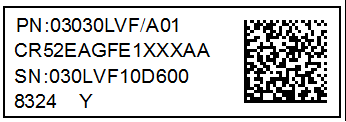 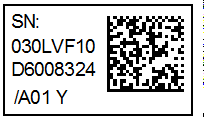 18*6mm规格的标签，文本无“Country of origin”，二维条码内容与主流完全一致。10*6mm规格的标签，文本无“Item number”“Country of origin”和“Model”信息，二维条码无“Manufacturer identifier”。当部件Item number的位数大于8位时，SN序列号启用12位格式。其标签形式如下：1）主流尺寸：42*6mm 、48*6mm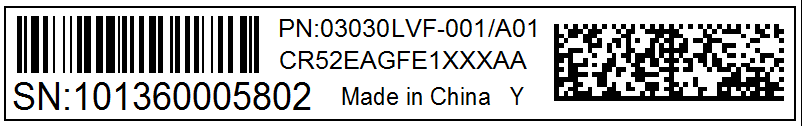 2）空间受限尺寸：18*6mm、10*6mm18*6mm 10*6mm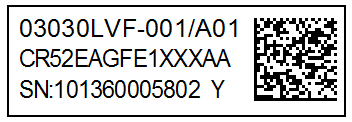 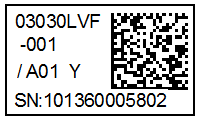 18*6mm规格的标签，文本无“Country of origin”，二维条码内容与主流完全一致。10*6mm规格的标签，文本无“Country of origin”和“Model”信息，二维条码无“Manufacturer identifier”。老标签（样例）新标签（样例）图示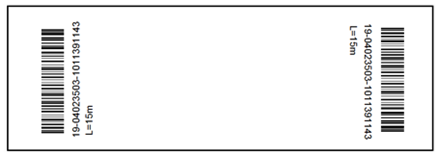 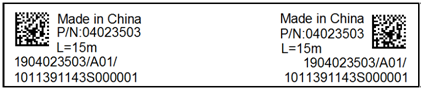 尺寸75*26mm（用于线缆直径大于6mm时）75*15mm（用于线缆直径大于6mm时）文本信息示例① Serial number：19-04023503-1011391143格式为：“19”+“-”+ Item number +“-”+生产批次① Serial number：1904023503/A01/1011391143S000001格式为：“19”+Item number+“/”+Item revision+“/”+生产序列。其中，【“/”+ Item revision】在未启用版本管理时为空。文本信息示例② Remarks: L=15m部件的备注信息，默认为空。② Remarks: L=15m不变。文本信息示例③ 无 ③ Item number：04023503新增文字信息。文本信息示例④ 无④ Country of origin:  Made in China新增文字信息，标识产地条码部分一维条码1）内容同Serial number文字信息。2） 条码格式CODE128B，精度6.6mil，条码高度3.5mm。二维条码（ISO16022 -Data Matrix）1） 内容同Serial number文字信息。2） 条码格式Data Matrix（ECC200），条码的精度10mil。特殊说明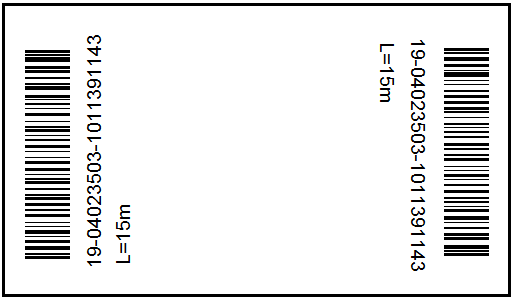 1）尺寸为45*26mm，用于线缆直径小于等于6mm的情况。2）与75*26mm信息内容相同。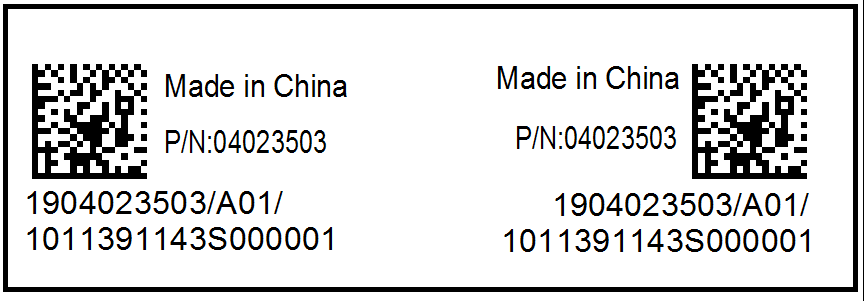 1）尺寸为45*15mm，用于线缆直径小于等于6mm的情况。2）与75*15mm信息内容相同。老标签（样例）新标签（样例）图示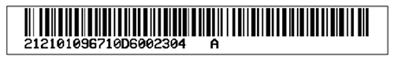 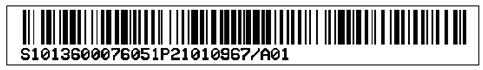 尺寸48*6mm48*6mm文本信息示例①Serial number：212101096710D6002304格式为：“21”+Item number+生产序列①Serial number：S1013600076051P21010967/A01格式为：“S”+生产序列+1P+Item number+“/”+Item revision。其中，【“/”+ Item revision】在未启用版本管理时为空。文本信息示例②Doc version: A1）为结构件对应的图纸版本2）与SN以空格隔开3）格式为字母（1位）② 无条码部分一维条码内容同Serial number文字信息。一维条码内容为Serial number文字信息。Item number长度Serial number长度影响情况>8位12位需新增识别方式=8位16位或20位无影响安全影响否火灾影响否业务影响否通信影响否维护影响是由于更改后的一维码精度提高，对客户存量管理可能存在影响。通常情况下，Item revision（在电子标签中对应IssueNumber字段的值）的数字位升级，根据业界规则不发PCN通知客户。对Serial number有解析的客户需注意：长度超过8位的Item number使用12位Serial number新格式，如客户原来对Serial number有解析，需要增加一种新的识别类型。原8位Item number的Serial number格式，不会随二维码的切换有变化，对客户无影响。可靠性影响否电源/功耗影响否流量影响否